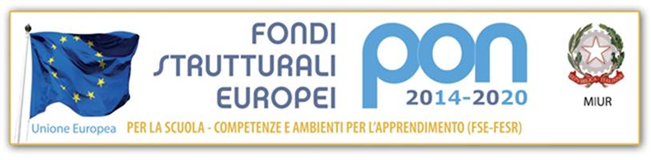 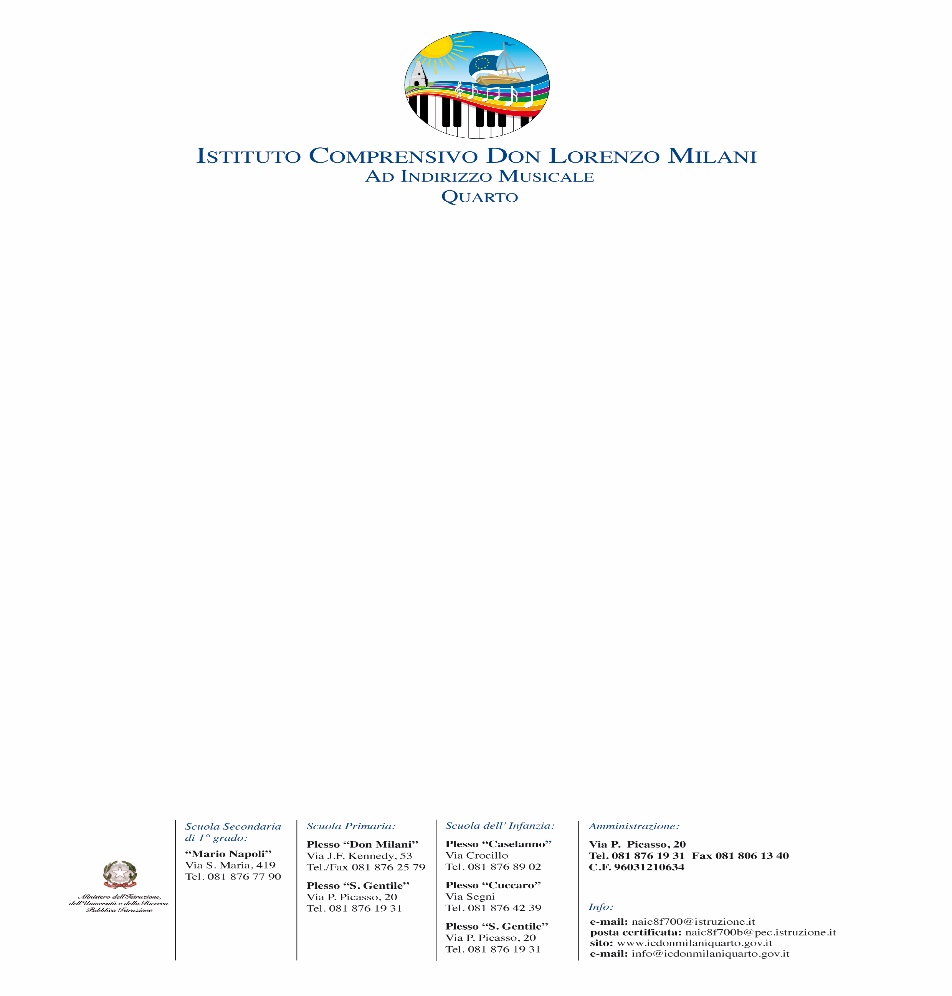 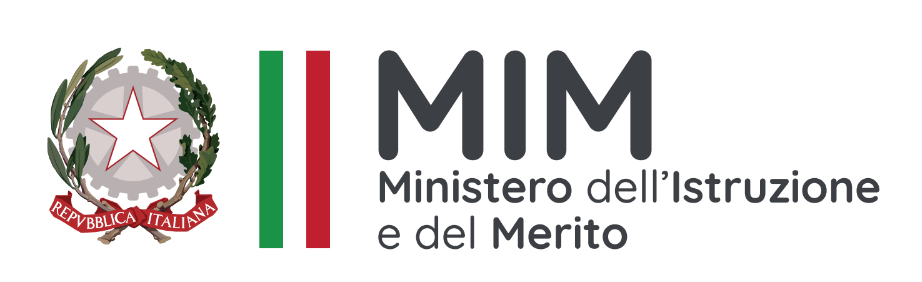 AMBITO TERRITORIALE 16 - NAPOLII.C. “DON LORENZO MILANI” QUARTO (NA)Via P. Picasso n. 20 – 80010 QUARTO (NA)tel. 081 8761931 -  081 8061340 . – C.F. 96031210634 – COD. MECC. NAIC8F700B naic8f700b@pec.istruzione.it  -naic8f700b@istruzione.it – www.icdonmilaniquarto.edu.itPIANO DIDATTICO PERSONALIZZATO (ADHD)Anno Scolastico 20_ / 20__Scuola ____________________	 Classe 	 Sezione 	Referente o coordinatore di classe 	1. DATI RELATIVI ALL’ALUNNONote sezione 1Informazioni ricavabili da diagnosi e/o colloqui con lo specialistaRelazionalità con compagni/adulti (sa relazionarsi/ interagire, partecipa agli scambi comunicativi)  approccio agli impegni scolastici (è autonomo, necessita di azioni di supporto…) capacità organizzative (sa gestirsi, sa gestire il materiale scolastico, sa organizzare un piano di lavoro …)Consapevolezza delle proprie difficoltà: ne parla, le accetta, elude il problema …Documentazione del percorso scolastico pregresso attraverso colloquio e/o informazioni desunte da griglie osservative (continuità con ordini o classi precedenti di scuola)Rilevazione delle specifiche difficoltà che l’alunno presenta e dei suoi punti di forza2. DESCRIZIONI DEL FUNZIONAMENTO DELLE ABILITÀ
(Le informazioni sono ricavate dalla diagnosi specialistica e da prove/osservazioni eseguite in classe dall’insegnante)Note sezione 2Diagnosi specialisticaProve standardizzate e/o semistrutturate3. STRATEGIE E STRUMENTI UTILIZZATI DALL’ALUNNO NELLO STUDIO4. INDIVIDUAZIONE DI EVENTUALI MODIFICHE DEGLI OBIETTIVI DISCIPLINARI PER IL CONSEGUIMENTO DELLE COMPETENZE FACENDO RIFERIMENTO AL CURRICULO.  obiettivi generali  obiettivi minimi  eventuali modifiche5. STRATEGIE METODOLOGICHE E DIDATTICHE UTILIZZABILI
(indicare solo quelle che risultano più adatte per l’alunno)  Insegnante tutor (specificare il nome e la funzione della persona cui l’alunno farà riferimento)
nome 	 cognome 	 funzione 	  riferimento allo sportello monitoraggio in corso calendarizzato (specificare i giorni in cui l’alunno fa riferimento allo sportello)
il 	 dalle 	 alle 	  incoraggiare l’apprendimento collaborativo  favorire le attività in piccolo gruppo e il tutoraggio  promuovere la consapevolezza del proprio modo di apprendere “al fine di imparare ad apprendere”  privilegiare l’apprendimento esperienziale e laboratoriale  “per favorire l’operatività e allo stesso tempo il dialogo, la riflessione su quello che si fa”
laboratorio di 	 il 	 dalle 	 alle 	  insegnare l’uso di dispositivi extratestuali per lo studio (titolo, paragrafi, immagini…)  sollecitare le conoscenze precedenti per introdurre nuovi argomenti e creare aspettative  sviluppare processi di autovalutazione e autocontrollo delle proprie strategie di apprendimento  individuare mediatori didattici che facilitano l’apprendimento (immagini, schemi, mappe…)  promuovere inferenze, integrazioni e collegamenti tra le conoscenze e le discipline  dividere gli obiettivi di un compito in “sotto obiettivi”  offrire anticipatamente schemi grafici relativi all’argomento di studio, per orientare l’alunno nella discriminazione delle informazioni essenziali  riproporre e riprodurre gli stessi concetti attraverso modalità e linguaggi differenti  adattare testi  altro 	6. ATTIVITà PROGRAMMATE
(indicare solo quelle che risultano più adatte per l’alunno)  Attività di recupero
il 	 dalle 	 alle 	  attività di consolidamento e/o di potenziamento
il 	 dalle 	 alle 	  attività in piccolo gruppo anche a classi aperte
il 	 dalle 	 alle 	  attività all’esterno dell’ambiente scolastico
il 	 dalle 	 alle 	 attività di carattere culturale, formativo, socializzante
il 	 dalle 	 alle 	7. MISURE DISPENSATIVENell’ambito delle varie discipline l’alunno viene dispensato:  dalla presentazione contemporanea dei quattro caratteri (nelle prime fasi dell’apprendimento);  dalla lettura ad alta voce;  dal prendere appunti;  dai tempi standard   dal copiare dalla lavagna;  dalla dettatura di testi/o appunti;  da un eccessivo carico di compiti;  dallo studio mnemonico di formule, tabelle e definizioni;  dallo studio della lingua straniera in forma scritta.  prove ravvicinate e concordate  dalla frequenza dell’intero orario scolastico, svolgendo il seguente orario (specificare nei dettagli l’orario settimanale dell’alunno)
il 	 dalle 	 alle 	  da tutte le materie (specificare le materie da privilegiare in corso d’anno e nella valutazione). Tutti gli insegnanti devono poi attenersi a ciò.
Materie: 	8. STRUMENTI COMPENSATIVIL’alunno usufruirà dei seguenti strumenti compensativi nelle aree disciplinari:  tabelle, formulari, procedure specifiche, sintesi, schemi e mappe elaborati dai docenti  calcolatrice o computer con foglio di calcolo e stampante  computer con videoscrittura, correttore ortografico, stampante e scanner  risorse audio (cassette registrate, sintesi vocale, audiolibri, libri parlati, libri digitali …)  software didattici free  tavola pitagorica  computer con sintetizzatore vocale9. CRITERI E MODALITÀ DI VERIFICA E VALUTAZIONESi concordano all’interno del gruppo docente:  interrogazioni programmate  compensazione con prove orali di compiti scritti  uso di mediatori didattici durante le prove scritte e orali  valutazioni più attente ai contenuti che non alla forma  programmazione di tempi più lunghi per l’esecuzione di prove scritte  prove informatizzate10. PATTO CON Si concordano:  i compiti a casa (riduzione, distribuzione settimanale del carico di lavoro, modalità di presentazione …)  le modalità di aiuto: chi, come, per quanto tempo, per quali attività segue il bambino nello studio  gli strumenti compensativi utilizzati a casa  le interrogazioniQuarto, 		Il Dirigente Scolastico		                ______________________________         Insegnanti di classe _______________________________________________________________________________________________________________________        Genitori	Tecnico competente (se ha partecipato)Cognome e nomeData e luogo di nascitaDiagnosi specialistica 1Redatta da 	presso 	 in data 	Interventi riabilitativi 	Effettuati da 	. con frequenza 	Nei giorni 	 con orario 	Specialista/i di riferimento: 	Eventuali raccordi fra specialisti ed insegnanti: 	Rapporti scuola-famigliaAspetti emotivo- affettivo- motivazionali 2 –3Caratteristiche percorso didattico pregresso 4Altre osservazioni 5AbilitàDiagnosiOsservazionePROPRIETÀ LINGUISTICA  esposizione orale  capacità di ricordare nomi e date  proprietà lessicale  altro 	LETTURA 
Velocità  stentata  lenta  altro 	LETTURA
Correttezza  inversioni  sostituzioni  omissioni  altro 	LETTURA 
Comprensione  globale  parziale  assente  altro 	SCRITTURATipologia di errori  grammaticali  sintatticiGrafia  incomprensibile  disordinata  problemi del tratto graficoProduzione testi  difficoltà a comporre testi  difficoltà nella copia (lavagna/testo personale)  difficoltà grammaticali e sintattiche  problemi di lentezza nella produzione scrittaCALCOLO  errori di processamento numerico (leggere e scrivere i numeri, difficoltà negli aspetti cardinali e ordinali dei numeri, corrispondenza tra numero naturale e quantità)  difficoltà di uso degli algoritmi di base del calcolo (scritto e a mente)  scarsa conoscenza delle tabelline con carente memorizzazione  difficoltà nel ragionamento logicoMEMORIADifficoltà a memorizzare  filastrocche, poesie...  definizioni, termini specifici delle discipline  categorizzazionitabelline, formule, sequenze e procedure  strategie personali  altro 	Recupero delle informazioni  si  no  con l’utilizzo di schemi, parole chiaveOrganizzazione delle informazioniintegra i nuovi contenuti con le conoscenze pregresse struttura le informazioni in modo funzionale:  in forma scritta  in forma orale  altro 	ATTENZIONE  tempi brevi  labile  inesistente  altro 	MOTRICITÀ E PRASSIEcoordinamento dei movimenti globale  coordinamento dei movimenti segmentario  coordinamento della motricità fine  altro 	AFFETTIVITÀ E RELAZIONALITÀdifficoltà a socializzare con coetanei  difficoltà a socializzare con gli adulti  aggressività  incapacità di autocontrollo  interventi non pertinenti  eccessiva timidezza  scarsa partecipazioneCOMPORTAMENTO  poco motivato  non accetta e non rispetta le regole  difficoltà nell’organizzazione degli impegni  altro 	ALTRO  problemi di salute  problemi familiari  disagio culturale  difficoltà del linguaggio  disprassia (incapacità di compiere movimenti volontari, coordinati sequenzialmente tra loro)  iperattività  altro 	OSSERVAZIONISTATEGIESTRUMENTI  Strategie utilizzate (sottolinea, identifica parole–chiave, fa schemi...)  Modalità di affrontare il testo scritto (computer, schemi, correttore ortografico…)  Modalità di svolgimento del compito assegnato (ricorre all’insegnante per spiegazioni, ad un compagno, è autonomo…)  Riscrittura di testi con modalità grafica diversa  Strumenti informatici  Fotocopie adattate  Schemi e mappe  Appunti scritti al PC  Registrazioni  Materiali multimediali  Testi con immagini  Testi con ampie spaziature  Altro 	